О внесении изменения в административный регламент предоставления муниципальной услуги «Постановка  на учет граждан по категории «Выехавшие из районов Крайнего Севера и приравненных к ним местностей», имеющих право на получение социальной выплаты для приобретения жилья»           В целях реализации на территории Завитинского муниципального округа мероприятий по проведению административной реформы, приведения административных регламентов предоставления муниципальных услуг в соответствие с действующим законодательствомп о с т а н о в л я ю: 1. Внести в административный регламент предоставления муниципальной услуги «Постановка  на учет граждан по категории «Выехавшие из районов Крайнего Севера и приравненных к ним местностей», имеющих право на получение социальной выплаты для приобретения жилья», утвержденный постановлением главы Завитинского муниципального округа от 27.04.2022 № 337 (с изменениями от 07.06.2022 № 502), следующее изменение:пункт 2.3 административного регламента дополнить подпунктом 2.3.1  следующего содержания:«2.3.1. Перечень нормативных правовых актов, регулирующих предоставление муниципальной услуги:- Жилищный кодекс Российской Федерации от 29.12.2004 № 188-ФЗ («Собрание законодательства РФ», 03.01.2005, № 1 (часть 1), ст. 14, «Российская газета», № 1, 12.01.2005, «Парламентская газета», № 7-8, 15.01.2005, Официальный интернет-портал правовой информации http://pravo.gov.ru - 21.11.2022); - Федеральный закон  от 25.10.2002 № 125-ФЗ «О  жилищных субсидиях гражданам, выезжающим из районов Крайнего Севера и приравненных к ним местностей» («Собрание законодательства РФ», 28.10.2002, № 43, ст. 4188, «Парламентская газета», № 207, 31.10.2002, «Российская газета», № 207, 31.10.2002, Официальный интернет-портал правовой информации http://www.pravo.gov.ru - 20.07.2020); - Федеральный закон от 27.07.2010 № 210-ФЗ «Об организации предоставления государственных и муниципальных услуг» («Российская газета», № 168, 30.07.2010, «Собрание законодательства РФ», 02.08.2010, № 31, ст. 4179, Официальный интернет-портал правовой информации http://www.pravo.gov.ru - 04.11.2022); - Федеральный закон от 02.05.2006 № 59-ФЗ  «О порядке рассмотрения обращений граждан Российской Федерации» («Российская газета», № 95, 05.05.2006, «Собрание законодательства РФ», 08.05.2006, № 19, ст. 2060, «Парламентская газета», № 70-71, 11.05.2006, Официальный интернет-портал правовой информации http://www.pravo.gov.ru - 28.12.2018);- Постановление Правительства Российской Федерации от 10.12.2002 № 879 «Об утверждении Положения о регистрации и учете граждан, имеющих право на получение социальных выплат для приобретения жилья в связи с переселением из районов Крайнего Севера и приравненных к ним местностей» («Собрание законодательства РФ», 23.12.2002, № 51, ст. 5077, «Российская газета», № 241, 25.12.2002, Официальный интернет-портал правовой информации http://www.pravo.gov.ru - 15.10.2020);	- Постановление Правительства Российской Федерации от 21.03.2006 № 153 «Об утверждении Правил выпуска и реализации государственных жилищных сертификатов в рамках реализации комплекса процессных мероприятий «Выполнение государственных обязательств по обеспечению жильем отдельных категорий граждан» государственной программы Российской Федерации «Обеспечение доступным и комфортным жильем и коммунальными услугами граждан Российской Федерации» («Собрание законодательства РФ», 27.03.2006, № 13, ст. 1405, «Российская газета», № 69, 05.04.2006, Официальный интернет-портал правовой информации http://pravo.gov.ru - 20.12.2022);	- Постановление Правительства Российской Федерации от 16.11.2021 № 1946 «Об утверждении перечня районов Крайнего Севера и местностей, приравненных к районам Крайнего Севера, в целях предоставления государственных гарантий и компенсаций для лиц, работающих и проживающих в этих районах и местностях, признании утратившими силу некоторых актов Правительства Российской Федерации и признании не действующими на территории Российской Федерации некоторых актов Совета Министров СССР» (Официальный интернет-портал правовой информации http://pravo.gov.ru, 17.11.2021, «Собрание законодательства РФ», 22.11.2021, № 47, ст. 7853).».2. Настоящее постановление подлежит официальному опубликованию.3. Контроль за исполнением настоящего постановления возложить на заместителя главы администрации Завитинского муниципального округа по муниципальному хозяйству П.В. Ломако.Глава Завитинского муниципального округа                                                                     С.С. Линевич 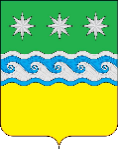 АДМИНИСТРАЦИЯ ЗАВИТИНСКОГО МУНИЦИПАЛЬНОГО ОКРУГА ГЛАВА ЗАВИТИНСКОГО МУНИЦИПАЛЬНОГО ОКРУГАП О С Т А Н О В Л Е Н И Еот ____________					                                              № ____г. ЗавитинскИсполнитель:Начальник отдела архитектуры и   градостроительства                                                              В.Н. ПавлюкСогласовано: Начальник отдела по правовым и социальным вопросам                                                               Л.В. КапустинаНачальник общего отдела                                                                И.В. АносоваЗаместитель главы администрации Завитинского муниципального округа по работе с территориями                                                                Е.В. РозенкоЗаместитель главы администрации Завитинского муниципального округа по муниципальному хозяйству                                                               П.В. Ломако